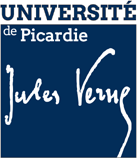 Dossier d’agrément des associations UPJVLe dossier d’agrément doit être rempli par toutes les associations ayant une activité au sein de l’UPJV. L’agrément est requis pour toutes les démarches administratives, ainsi que pour les demandes de subvention auprès du FSDIE.Chaque association est libre de le remplir au moment de l’année qui est le plus opportun pour elle, principalement après chaque renouvellement de l’équipe. L’agrément est valable pour l’année universitaire en cours (entre le 1er septembre et le 31 août), à partir de la date de la validation par la commission d’agrément. La demande de renouvellement peut être effectuée avant le terme de l’agrément pour l’année universitaire suivante.Au préalable, le dossier de demande d’agrément doit être envoyé à l’adresse mail suivante : vie-associative@u-picardie.fr.Pièces à joindre au dossier :Statuts de l’association à jour, datés et signés par le président(e) en fonction avec identification du signataire (nom, prénom, fonction du signataire : président(e)).Récépissé de déclaration de la préfecture (copie de la dernière déclaration à la préfecture ou de la parution au Journal Officiel)Procès-verbal de la dernière assemblée générale daté et signé par le président(e)Attestation d’assurance responsabilité civile au nom de l’associationRelevé d’Identité Bancaire original (si demande de subvention FSDIE)Logo de l’association (fichier numérique – format jpeg)Charte des Associations Étudiantes à signerDéclaration sur l'honneur d'exactitude des renseignements fournisIMPORTANT : Un bilan de chacun des projets ayant fait l’objet du versement d’une subvention via le FSDIE au cours des deux derniers mois doit être transmis à l’adresse mail : vie-associative@u-picardie.frNom de l’association : « Tapez votre texte ici »Acronyme / Sigle : « Tapez votre texte ici »N° de SIRET / SIREN : « Tapez votre texte ici »Adresse du siège social : « Tapez votre texte ici »Site universitaire associé :AMIENS	CUFFIES – SOISSONS	ST-QUENTIN CREIL	BEAUVAIS	LAONTéléphone principal : « Tapez votre texte ici »Adresse mail principale :Site Internet : « Tapez votre texte ici »Domaine des activités principales de l’association :(Sélection obligatoire d’un domaine pour une identification dans la section des associations du site de l’UPJV)Culture SportTransition écologiqueSolidaritéSciences et technique Insertion professionnelle Association de filières Lutte contre les discriminations   EgalitéAutres :  précisez iciNature du ou des projets mis en œuvre par l’association :(Plusieurs choix possibles)Culture artistiqueCulture scientifique et technique SportTransition écologique Solidarité SantéCitoyenneté HandicapLutte contre les discriminations   EgalitéAutres : précisez iciTexte de présentation de l’association :Ce texte pourra être utilisé sur le site de l’UPJV pour vous présenter, entre 5 et 15 lignes« Tapez votre texte ici »Texte de présentation de vos principaux projets :5 lignes par projet maximum, 5 projets maximum« Tapez votre texte ici »Date de création : « Tapez votre texte ici »Date du dernier renouvellement de bureau : « Tapez votre texte ici »Date envisagée pour le prochain renouvellement de bureau : « Tapez votre texte ici »Nombre de membres actifs : …….. dont	......étudiant(e)sNombre de membres qui participent à la mise en œuvre de vos actions :Nombre de membres adhérents : ……… dont	..…étudiant(e)s, y compris ……… étudiant(e)s UPJVNombre total d’adhérents à l’association :Horaires et lieu des permanences éventuelles : « Tapez votre texte ici »Montant de la cotisation d’inscription : « Tapez votre texte ici »Avez-vous déjà obtenu une subvention FSDIE ?Oui NonSi oui, année de la dernière subvention : précisez iciAvez-vous envoyé le bilan dans les deux mois suivant la réalisation des projets ayant fait l’objet d’une subvention par le FSDIE ? Oui NonConstitution du bureauPrésident(e)SecrétaireTrésorier(e)Déclaration sur l’honneur d’exactitude des renseignements fournisJe soussigné(e)………………………………………, président(e) de l’association………………………………, déclare sur l’honneur que les renseignements fournis dans ce dossier sont exacts, notamment que 50% des membres adhérents, et au moins 50% des membres statutaires du bureau sont des étudiant(e)s inscrit(e)s à l’UPJV.								Fait à ………………………………………………………								Le…………………………………………………………….								Signature du président(e) de l’associationNom :« Tapez votre texte ici »Adresse postale :« Tapez votre texte ici »Téléphone :« Tapez votre texte ici »Adresse mail UPJV :Prénom.nom@etud.u-picardie.frAdresse mail personnelle :« Tapez votre texte ici »N° d’étudiant :« Tapez votre texte ici »Composante d’étude :« Tapez votre texte ici »Nom :« Tapez votre texte ici »Adresse postale :« Tapez votre texte ici »Téléphone :« Tapez votre texte ici »Adresse mail UPJV :Prénom.nom@etud.u-picardie.frAdresse mail personnelle :« Tapez votre texte ici »N° d’étudiant :« Tapez votre texte ici »Composante d’étude :« Tapez votre texte ici »Nom :« Tapez votre texte ici »Adresse postale :« Tapez votre texte ici »Téléphone :« Tapez votre texte ici »Adresse mail UPJV :Prénom.nom@etud.u-picardie.frAdresse mail personnelle :« Tapez votre texte ici »N° d’étudiant :« Tapez votre texte ici »Composante d’étude :« Tapez votre texte ici »